                                                                                  Człowiek – najlepsza inwestycja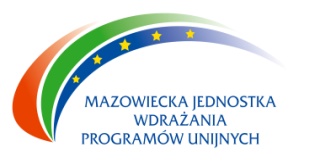 Mazowiecka Jednostka Wdrażania Programów Unijnych (MJWPU) ogłasza konkurs ze środków Europejskiego Funduszu Społecznego na składanie wniosków o dofinansowanie projektów w ramach Programu Operacyjnego Kapitał Ludzki 2007-2013, Priorytetu VIII „Regionalne Kadry Gospodarki”, Działania 8.1: „Rozwój pracowników i przedsiębiorstw w  regionie”, Poddziałania 8.1.2 „Wsparcie procesów adaptacyjnych i modernizacyjnych w regionie – projekty konkursowe”Typy projektów do realizacji w ramach konkursu:1. Wsparcie dla osób zwolnionych, przewidzianych do zwolnienia lub zagrożonych zwolnieniem z pracy z przyczyn dotyczących zakładu pracy, realizowane w formie tworzenia i wdrażania programów typu outplacement, obejmujących m.in.:- szkolenia i poradnictwo zawodowe (obligatoryjne formy wsparcia przewidziane w ramach projektu) (a)- poradnictwo psychologiczne (b)- pośrednictwo pracy (c)- staże i praktyki zawodowe przygotowujące do podjęcia pracy w nowym zawodzie (d)- subsydiowanie zatrudnienia uczestnika projektu u nowego pracodawcy (e)- bezzwrotne wsparcie dla osób zamierzających podjąć działalność gospodarczą poprzez zastosowanie  następujących instrumentów (f): doradztwo (indywidualne i grupowe) oraz szkolenia umożliwiające uzyskanie wiedzy i umiejętności potrzebnych do założenia i prowadzenia działalności gospodarczej,przyznanie środków finansowych na rozwój przedsiębiorczości, do wysokości 40 tys. PLN na osobę,wsparcie pomostowe udzielane w okresie do 6 / do 12 miesięcy od dnia zawarcia umowy o udzielenie wsparcia pomostowego, obejmujące finansowe wsparcie pomostowe wypłacane miesięcznie w kwocie nie wyższej niż równowartość minimalnego wynagrodzenia obowiązującego w dniu wypłacenia dotacji, połączone z doradztwem oraz pomocą w efektywnym wykorzystaniu dotacji (wyłącznie dla osób, które rozpoczęły działalność w ramach danego projektu).- jednorazowy dodatek relokacyjny w wysokości 5 000 zł brutto dla osoby, która uzyskała zatrudnienie w odległości powyżej 
50 km od miejsca stałego zamieszkania (w rozumieniu przepisów Kodeksu Cywilnego), z przeznaczeniem na pokrycie kosztów dojazdu lub zakwaterowania w początkowym okresie zatrudnienia.  (g)- studia podyplomowe (h).Wnioski o dofinansowanie projektów można składać osobiście, kurierem lub pocztą 
od 31 marca 2014 r. do 30 kwietnia 2014 r. od poniedziałku do piątku w godz. od 8.00 do 16.00
w Mazowieckiej Jednostce Wdrażania Programów Unijnych,
w Punkcie Przyjmowania Wniosków w Warszawie, przy ul. Jagiellońskiej 74 
lub Lokalnych Punktach Informacyjnych w Ciechanowie, Ostrołęce, Płocku, Radomiu, Siedlcach. 
O terminie złożenia wniosku decyduje data złożenia wniosku w Punkcie Przyjmowania Wniosków w Warszawie 
lub w jednym z Lokalnych Punktów Informacyjnych zlokalizowanych 
w Ciechanowie, Ostrołęce, Płocku, Radomiu, Siedlcach.Wnioski, które wpłyną po godzinie 16.00 dnia 30 kwietnia 2014 roku, nie będą rozpatrywane.
O dofinansowanie mogą występować wszystkie podmioty – z wyłączeniem osób fizycznych  (nie dotyczy osób prowadzących działalność gospodarczą lub oświatową na podstawie przepisów odrębnych),  które spełnią kryteria określone w dokumentacji konkursowej, z wyłączeniem podmiotów wymienionych  w art. 207 ustawy z dnia 27 sierpnia 2009 r. o finansach publicznych (Dz. U. Nr 157, poz. 1240 z późn. zm.).  Na dofinansowanie realizacji projektów wyłonionych w ramach konkursu przeznaczona jest kwota 23 700 000,00 PLNDokumentacja Konkursowa jest dostępna do wglądu w MJWPU 
w Punkcie Przyjmowania Wniosków w Warszawie,  w Lokalnych Punktach Informacyjnych w Ciechanowie, Ostrołęce, Płocku, Radomiu, Siedlcach 
oraz na stronie internetowej www.mazowia.eu i www.mazovia.pl.Dodatkowe informacje można uzyskać  w Wydziale Informacji i Szkoleń Beneficjentów oraz pod numerem infolinii:0 801 101 101,e-mail: punkt_kontaktowy@mazowia.eu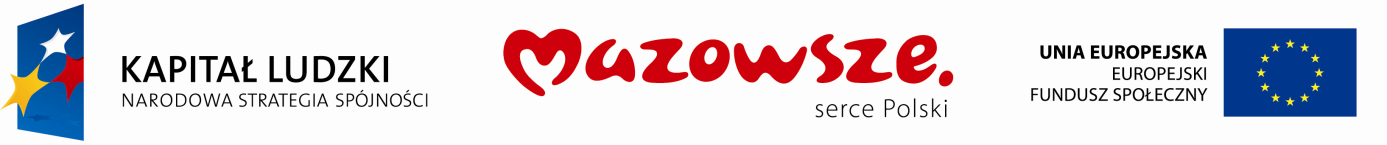 Ogłoszenie współfinansowane przez Unię Europejską w ramach Europejskiego Funduszu Społecznego